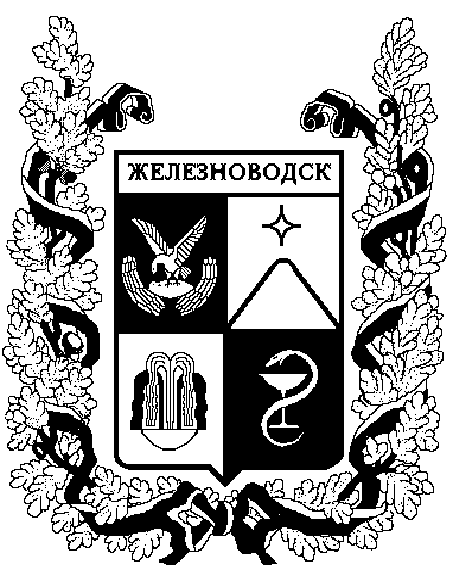 ПОСТАНОВЛЕНИЕадминистрации города-КУРОРТА железноводска ставропольского краяО внесении изменений в пункт 1 постановления администрации города-курорта Железноводска Ставропольского края от 30 июля 2018 г. № 468 «О должностных лицах, уполномоченных составлять протоколы об административных правонарушениях, совершенных на территории города-курорта Железноводска Ставропольского края»В соответствии с Законом Ставропольского края 
от 10 апреля 2008 г. № 20-кз «Об административных правонарушениях в Ставропольском крае», письмом Финансового управления администрации города-курорта Железноводска Ставропольского края 
от 29 июля 2019 г. № 02-401 и в целях упорядочения работы должностных лиц, уполномоченных составлять протоколы об административных правонарушениях, совершенных на территории города-курорта Железноводска Ставропольского края,ПОСТАНОВЛЯЮ:1. Внести в пункт 1 постановления администрации города-курорта Железноводска Ставропольского края от 30 июля 2018 г. № 468 «О должностных лицах, уполномоченных составлять протоколы об административных правонарушениях, совершенных на территории города-курорта Железноводска Ставропольского края» изменения, изложив подпункт 1.5 в следующей редакции:«1.5. Начальника, заместителя начальника, главного специалиста отдела по контрольно-ревизионной работе Финансового управления администрации города-курорта Железноводска Ставропольского края - об административных правонарушениях, предусмотренных статьями 5.21, 15.1, 15.11, 15.14 - 15.15.16, частью 1 статьи 19.4, статьей 19.4.1, частью 20 статьи 19.5, статьями 19.6 и 19.7 Кодекса, начальника отдела бюджетного учета, исполнения бюджета и отчетности - главного бухгалтера Финансового управления администрации города-курорта Железноводска Ставропольского края, заместителя начальника отдела бюджетного учета, исполнения бюджета и отчетности Финансового управления администрации города-курорта Железноводска Ставропольского края - об административных правонарушениях, предусмотренных частью 20 статьи 19.5, статьями 15.1, 15.11, 15.15.6, 19.7, частью 1 статьи 19.4, статьей 19.4.1 Кодекса; начальника отдела планирования бюджета Финансового управления администрации города-курорта Железноводска Ставропольского края - об административных правонарушениях, предусмотренных статьями 15.15.6, 15.15.9, 15.15.15, 19.7 Кодекса; начальника отдела планирования доходов, муниципального долга, бюджетных кредитов и финансирования отраслей экономики города Финансового управления администрации города-курорта Железноводска Ставропольского края - об административных нарушениях, предусмотренных статьями 15.15.6, 19.7 Кодекса.».2. Опубликовать настоящее постановление в общественно-политическом еженедельнике «Железноводские ведомости» и разместить на официальном сайте Думы города-курорта Железноводска Ставропольского края и администрации города-курорта Железноводска Ставропольского края в сети Интернет.3. Контроль за выполнением настоящего постановления возложить на заместителя главы администрации города-курорта Железноводска Ставропольского края Бакулина Е.Е.4. Настоящее постановление вступает в силу со дня его подписания.Глава города-курорта Железноводска Ставропольского края                                                                        Е.И. Моисеев  03 сентября 2019 г.               г. Железноводск№696